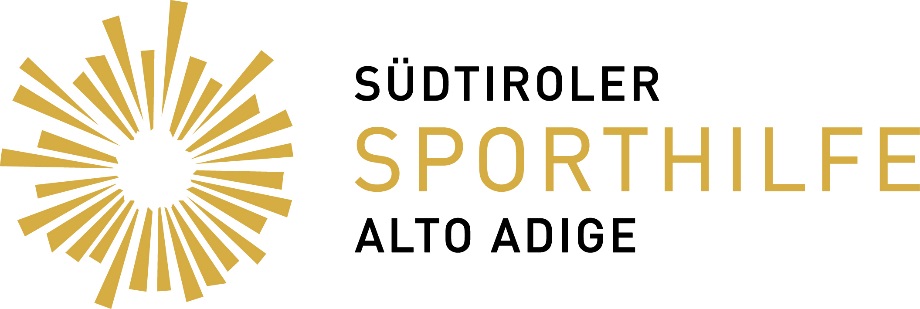 Mein Sporthilfe-Versprechen 

Mir ist bewusst, dass die Südtiroler Sporthilfe ein gemeinnütziger Verein ist, mit dem Zweck, Südtiroler Sportlerinnen und Sportler durch ideelle und materielle Hilfeleistungen zu unterstützen,Mir ist bewusst, dass die Südtiroler Sporthilfe den wesentlichen Teil der Fördermittel durch eigene Anstrengungen und durch Initiativen der Mitglieder erwirtschaften muss.Dies vorausgesetzt, erkläre und verspreche ich:mich mit den statutarischen Grundsätzen der Südtiroler Sporthilfe voll und ganz zu identifizieren und mein Handeln, Auftreten und Benehmen als Sportler und Mensch stets an diesen Grundsätzen auszurichten;mir meiner Vorbildfunktion als geförderter Sportler bewusst zu sein und mich den Grundsätzen und dem Fairplay des Sports entsprechend zu verhalten;mich zu verpflichten, für die Prinzipien des Sports einzustehen, „niemals zu dopen“ und jede Art der Leistungsmanipulation strikt abzulehnen; mich durch das Tragen des Sporthilfe-Logos auf meiner Sport- und Freizeitbekleidung bei Veranstaltungen und Medienauftritten zu den Grundsätzen der Südtiroler Sporthilfe zu bekennen und bei Interviews die Arbeit der Südtiroler Sporthilfe positiv hervorzuheben;einverstanden zu sein, dass mein Name/Bild unentgeltlich für die institutionellen Zielsetzungen der Südtiroler Sporthilfe verwendet werden kannauf Anfrage und Verfügbarkeit persönlich für PR-Aktionen und Medientermine der Südtiroler Sporthilfe zur Verfügung zu stehe.Ich weiss und akzeptiere, dass mich die Südtiroler Sporthilfe bei Verstößen von der Förderung ausschließen und bei Dopingvergehen sämtliche Fördergelder zurückfordern kann.Athlet/AthletinSPORTLERSPORTARTOrt, Datum        …………………………………………………………Unterschrift       …………………………………………………………Erziehungsberechtigte/rbei minderjährigen Sportler/innen!Name …………………………………………………………………….(bitte in Druckbuchstaben)Funktion ………………………………………………………………..Ort, Datum ……………………………………………………………Unterschrift ………………………………………………………….